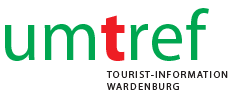 03. Juni 2022LiteRadtour op PlattMit dem Fahrrad durchs platte Land mit Stopps an reizvollen Stationen, bei denen Geschichten oder Gedichte auf plattdeutsch vorgelesen werden.Die Strecke beträgt 15-20 km.Für diese Veranstaltung ist eine Anmeldung erforderlich, bei der Touristinfo (s. unten) oder direkt bei der Gästeführerin/ Plattdeutschbeauftragten Sylvia Eilers      (Tel. 0172-4312901).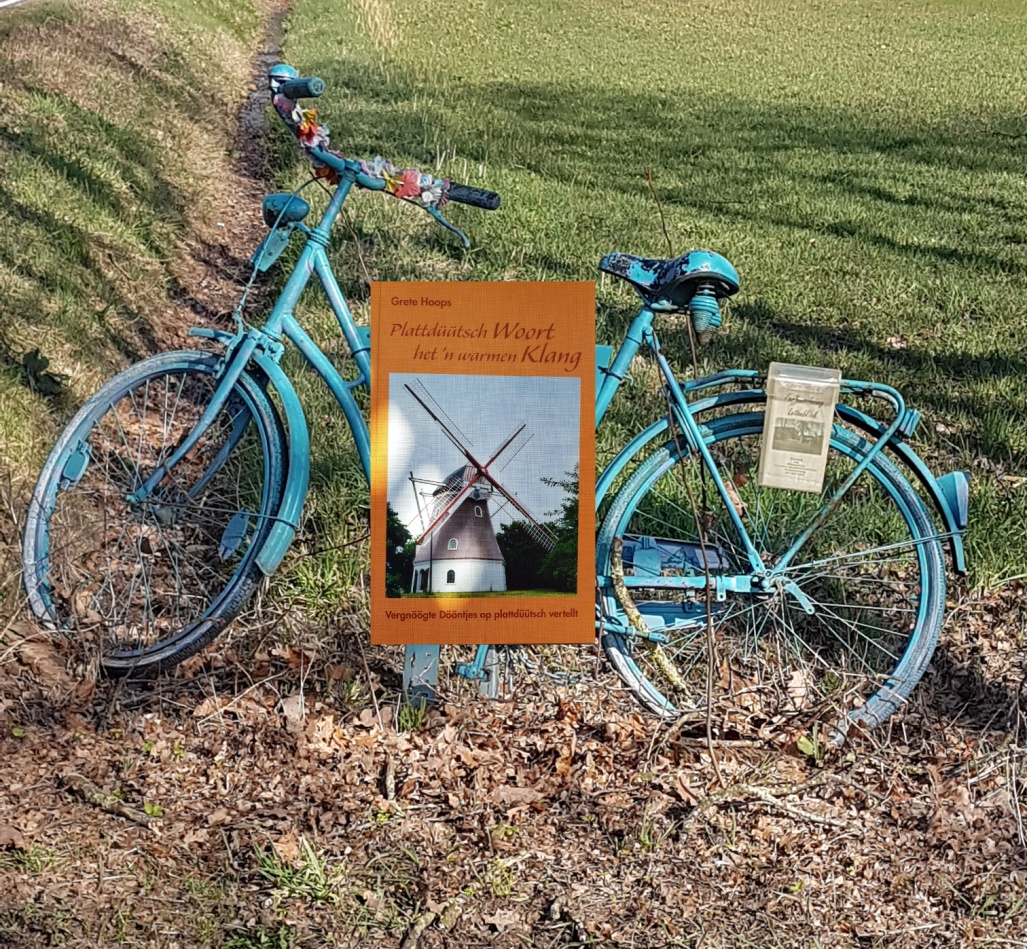 Treffpunkt: 			Rathaus Wardenburg, Friedrichstr. 16Zeit: 				15.00 Uhr          Dauer: 				ca. 3 Stunden Kosten: 				6,00 € p. P., Kinder bis 14 Jahre freiGästeführerin: 			Sylvia Eilers-------------------------------------------------------------------------------------------------------------------------------------------------------Tourist-Information umtref Wardenburg e.V. 		Öffnungszeiten:Oldenburger Str. 228, 26203 Wardenburg	 	Mo, Di, Fr: 09:00 bis 12:00 Uhr	Tel.: 04407/ 20907		Do: 9:00 bis 12:00 und 14:30 bis 17:30 Uhr             Fax: 04407/ 979075	                                                                                  Mi:  geschlossen                                                        Email: info@touristinfo-wardenburg.de                                                      www.touristinfo-wardenburg.de